Chorzów, 26 lutego 2021r.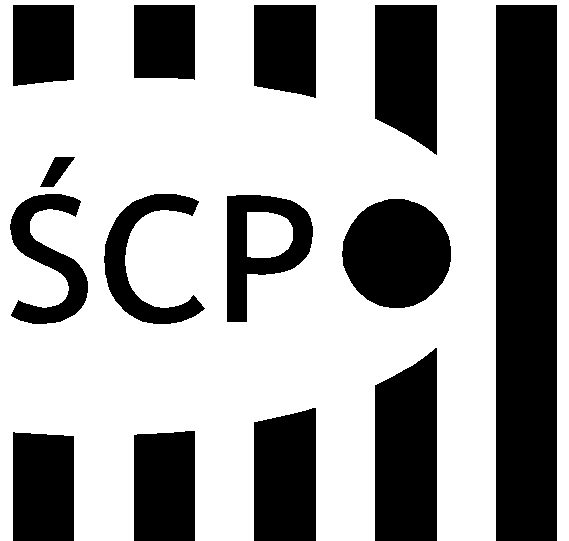 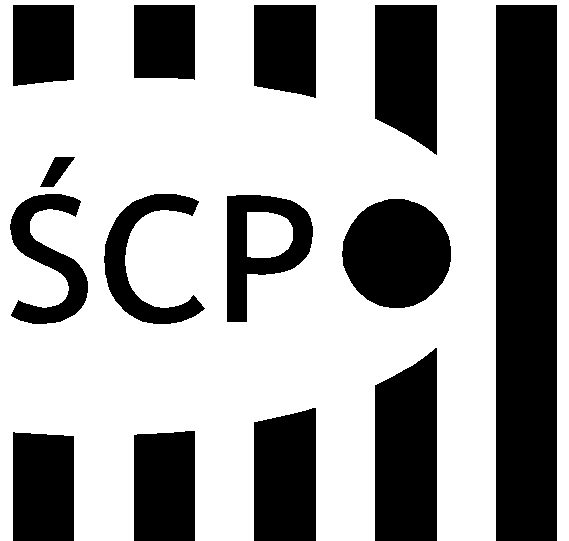 	SCP-IV-3.383.14.2021.SKlWszyscy WykonawcyWYBÓR NAJKORZYSTNIEJSZEJ OFERTYDotyczy zamówienia na: organizację i przeprowadzenie szkolenia dla 44 pracowników Śląskiego Centrum Przedsiębiorczości nt. „Zmowa przetargowa i inne trudności w realizacji zamówień publicznych, w tym koncepcja nowego prawa zamówień publicznych.”SCP/ZP/383/1sz- 06/2021.Do Zamawiającego wpłynęło dwanaście ofert:Zamawiający dokonał wyboru oferty firmy:Kancelaria Doradcza PROGRESSIOul. Bolesława Prusa 1255-050 SobótkaWartość oferty: 2288,00 złLp.Nazwa WykonawcyWartość oferty bruttoIlośćpunktówSpełnia/
nie spełniaJ.W. Consulting Jędrzej Wciślakul. Alternatywy 7/34 02-775 Warszawa4928,00 zł46,43SPEŁNIAKancelaria Adwokacka Magdalena Falkowskaul. Platynowa 8 lok. 3300-808 Warszawa5676,00 zł40,31SPEŁNIASMW LEGAL Stolarski, Majewski i Współpracownicy Kancelaria Radców Prawnych sp. p.ul. Jana Dekerta 1830-703 Kraków3926,56 zł58,27SPEŁNIAKancelaria Doradcza PROGRESSIOul. Bolesława Prusa 1255-050 Sobótka2288,00 zł100SPEŁNIAPROASSIST Piaseczyńscy i Wspólnicy sp. j.Osiedle Handlowe 231-935 Kraków4928,00 zł46,43SPEŁNIALAUREN PESO POLSKA S.A.ul. Dąbrowskiego 4841-500 Chorzów3960,00 zł57,78SPEŁNIACentrum Organizacji Szkoleń i Konferencji SEMPERul. Libelta 1A/261-706 Poznań9240,00 zł24,76SPEŁNIABrzeziński i Wspólnicy sp. k.ul. Jugosłowiańska 15b/4003-984 Warszawa2992,00 zł76,47SPEŁNIAMDDP Akademia Biznesu sp. z o.o.ul. Grzybowska 5600-844 Warszawa 8712,00 zł26,26SPEŁNIAADEPT Sp z o.o., Sp. k.ul. Zacna 2680-283 Gdańsk4268,00 zł53,61SPEŁNIACentrum Kształcenia i Doradztwa IKKU Sp z o.o.ul. Elektronowa 203-219 Warszawa9130,00 zł25,06SPEŁNIAPPHU GEPOL sp. z o.o.ul. Dąbrowskiego 75/4460-523 Poznań7900,00 zł---------NIE SPEŁNIA